Муниципальное казённое дошкольное образовательное учреждение Детский сад «Алёнушка» Калужская область Барятинский район«Осень в гости к нам пришла»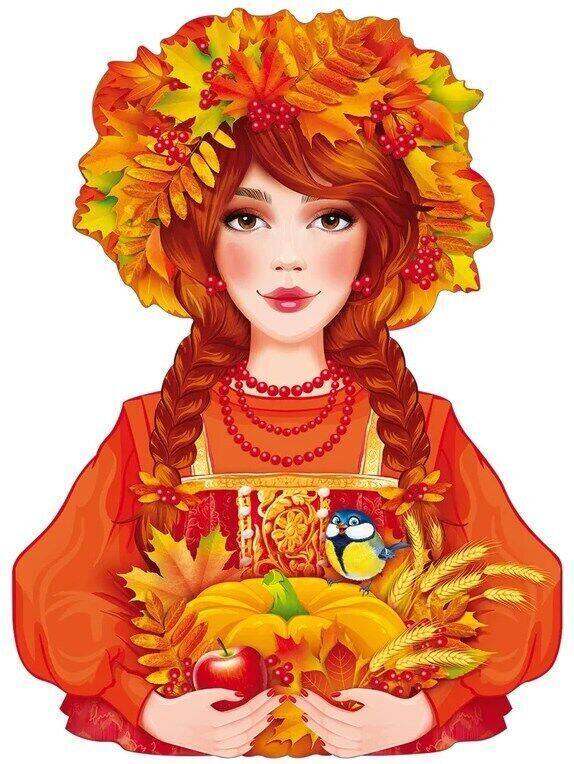 Сценарий праздничного осеннего мероприятия.Музыкальный руководитель МКДОУШарикова Д.А2022Цель: Развитие у детей радостных эмоций и обогатить их новыми яркими впечатлениями.Задачи: 1.Закреплять и расширять знания и представления детей об осени.2. Развивать музыкальные способности детей, память детей, мышление, внимание, речь.3. Развивать внимание, ловкость, координацию в музыкальных играх.4. Воспитывать умение преодолевать страх перед аудиторией. Оборудование:1.Костюмы: Осень, хозяин.2. Листья по 2 штуки на каждого ребенка;3. Маски: овощи.4. Корзины: овощи, ягоды и фрукты.Под проигрыш песни «Листопад» дети парами входят в зал и занимают свои места. В руках у детей осенние листья.Танец «Листопад» (слова и муз. Н. Найденова).-подготовительная группа.Ведущий:В свой шатёр волшебный и прекрасный.Осень нас на праздник позвала.Из далёких и чудесных странствий Сказку новую с собою принесла.1 ребёнок: Вот и осень наступила Вслед за летом точно в срокИ в садах позолотила Каждый маленький листок!2 ребёнок:Соберем из листьев веер Яркий и красивый.Пробежит по листьям ветер Легкий и игривый.3 ребенок:И послушно ветру в след Листья улетают, Значит лета больше нет, Все вместе: Осень наступает.Песня: «Осень, милая шурши». (Муз, - М. Еремеева
Сл. - С. Еремеев).-Подготовительная группа.1 куплет:Осень очень хороша, хороша, хороша!
Осень ходит не спеша, ходит не спеша.
Есть у осени наряд золотой, золотой!
Удивляет всех подряд осень красотой.Припев:Осень милая, шурши листьями вокруг.
Провожать не спеши журавлей на юг!
Осень милая, шурши листьями вокруг.
Провожать не спеши журавлей на юг!2 куплет:Осень долго не грустит, не грустит, не грустит.
Даже если снег летит, снег с дождём летит.
Мокрым стал её наряд, стал он тоньше, чем был.
Всё равно огнём горят ягоды рябин!Припев:Осень милая, шурши листьями вокруг.
Провожать не спеши журавлей на юг!
Осень милая, шурши листьями вокруг.
Провожать не спеши журавлей на юг!Ведущий:Вьётся в воздухе листва,В жёлтых листьях вся Москва!Наши листья полетали,Побывали там и тут,А теперь устроим осениЗолотой салют!Ведущий: Осень уже на дворе. А хотелось бы вам ребята, чтобы Осень пришла сейчас к нам в гости, на праздник?Дети: ДаВедущий: Чтобы волшебница Осень пришла к нам, нужно её позвать.Все: ГДЕ ТЫ ОСЕНЬ ОТЗОВИСЬ, ГДЕ ТЫ ОСЕНЬ ПОЯВИСЬ!Под музыку входит ОсеньОсень: Вот пришла моя пора,Осень в гости прибыла.Всё закончить в срок успела,Я леса, поля раздела.Урожай весь собрала.Птиц на юг отправила.Можно и повеселиться,Поиграть и покружиться.Ведущий:Как красиво всё кругомЗолотым осенним днём.Листья жёлтые летят,Под ногами шелестят.Песня: «Осень-раскрасавица».(Слова и музыка - Гульнара Азаматова-Бас).-Старшая группа.1 куплет:
Светит солнце ласково, нежно улыбается.
Это в гости к нам пришла осень-раскрасавица.
Яркая, зелёная, жёлтая и красная,
Но всегда весёлая, и всегда прекрасная,
Ветерком гонимая, листьями шуршащая,
Очень осень любим мы, и поём от счастья.2 куплет:
Всё раскрасила вокруг красками красивыми.
Собираются на юг стаи журавлиные.
Так уж им положено и судьбою велено.
Прилетайте к нам весной, с самой первой зеленью!
Пусть помашет вам рукой осень-раскрасавица,
Рады будем мы весной снова повстречаться!Осень:Спасибо, милые певцы,Я вас хвалю, - вы молодцы!Ведущий:Осень принесла загадки!Отгадаем их, ребятки?Дети: Да!Кто тепло к нам не пускает,
Первым снегом нас пугает?
Кто зовет к нам холода, знаешь ты?
Конечно, да!
(Ноябрь)Вслед за августом приходит,
С листопадом хороводит,
И богат он урожаем,
Мы его, конечно, знаем!
(Сентябрь)Листья клёна пожелтели,
Зеленеют сосны, ели,
Ветер, дождь, по речке рябь.
Это к нам пришел …
(Октябрь)Осень приглашает ребят на игру…Игра: «Прохлопай как я».Цель: Развитие чувства ритма.Материал: Деревянные ложки.Ход игры: Ведущий прохлопывает любой несложный ритмический рисунок. Затем предлагает детям прохлопать. Это можно сделать с помощью ритмических палочек или деревянных ложек. «Танец с зонтиками». – подготовительная и средняя группы.Осень: А сейчас ребята давайте познакомимся с жителями овощного царства-государства.Звучит музыка, входят овощи и хозяин.Хозяин: У меня огород! Вот!А на огороде растет: Помидор и огурец, Лучок, просто молодец!Дивная капуста,Свёколка, петрушка,Тыква, Арбуз, Кабачок,Перца горького стручок.Щедрая корзина-Хватит на всю зиму!УходитОсень: Овощи чудесны все.Но какой же больше всех Дети обожаютЯ пока не знаю.Овощи: (вместе) Кто из нас вкуснейший, Кто из нас важнейший?Огурец: Я- вкуснейший,Я- важнейший.Мы живём в рассоле,Все едят нас в волю.Свёколка: Не кричи-ка, огурец,Ты, конечно, молодец,Но кто свёколки важнее?Кто, скажи, нужнее?Сахар варят из свеклы,И салаты из свеклы, и свекольник тоже.Кто важнее, кто же?Морковь: Важный овощ, ты, секолка,Но важнее я- морковка!Суп не сваришь без меня,Без меня нельзя ни дня!Капуста:Что б вам было пусто,Лучше всех капуста!Витаминами богата, любят щи мои ребята!Помидор: Ах, какой нелепый спор,Всех полезней помидор!Тот, кто сок томатный пьет, Тот здоровенький растет!Хозяин( выходит): Тихо, тихо, не шумите,Быстро ссору прекратите!Овощей невкусных нет,Все полезны, спору нет.Чтоб расти, здоровым быть, Нужно овощи любить.Овощи, вы не деритесь, Дружно за руки возьмитесь,И на празднике ребятаБудем петь и танцевать!Ведущий: Ребята: урожай то мы собрали, да только все ягоды, овощи, фрукты перепутались в нашей корзинке. Давайте разберем наш урожай, Осень, помогай нам!Игра «Разбери овощи, ягода и фрукты».Цель: Закрепление знаний детей о фруктах, овощах и ягодах.Материалы: 3 корзины, муляжи фруктов, овощей и ягод.Ход игры: Предложены 3 корзинки, 1- овощи, 2- фрукты, 3- ягоды. Дети берут овощ, ягоду или фрукт и кладут в соответствующую корзину. (в конце игры Осень выходит с корзиной)Осень:Вот и расставатьсяПришла уже пора,Растила яблони в садуДля вас я, детвора.Вам эти яблоки дарю,За праздник вас благодарю (дарит яблоки).Осень:С вами я, друзья, прощаюсь,И сердечно обещаю,Что и в будущем годуВ гости к вам опять приду (уходит).(Выход детей из зала под песню «Осень-раскрасавица»)